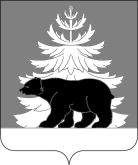 Контрольно – счетная палата Зиминского районного муниципальногообразования                                                                                             УТВЕРЖДАЮ   Председатель Контрольно-                                                                                                                  счетной палатыЕ.В.Шульгина                                                                                                                   Приказ от 21.06. 2021 г. № 11                                     Заключение  № 01-10/19по результатам проведения экспертно-аналитического мероприятия проекта постановления администрации Батаминского муниципального образования О внесении изменений в муниципальную программу «Обеспечение первичных мер пожарной безопасности на территории Батаминского муниципального образования на 2019-2021 годы», утвержденную постановлением администрации Батаминского муниципального образования от 08.02.2019 г. № 11.21 июня 2021 г.	   г. ЗимаОснование для проведения экспертно-аналитического мероприятия:Настоящее экспертно-аналитическое заключение подготовлено Контрольно- счётной палатой Зиминского районного муниципального образования (далее – КСП района) в соответствии с требованиями ст.157 Бюджетного кодекса Российской Федерации; п. 7 ч. 2 ст. 9 Федерального закона от 07.02.2011г. № 6-ФЗ «Об общих принципах организации и деятельности контрольно-счетных органов субъектов Российской Федерации и муниципальных образований», Соглашением о передаче полномочий по осуществлению внешнего муниципального финансового контроля», п.1.5 Плана работы КСП района, распоряжением председателя КСП района от 17.06.2021 г. №  «О проведении экспертизы проекта постановления администрации Батаминского муниципального образования «О внесении изменений в постановление администрации Батаминского муниципального образования от 08.02.2019г. № 11 «Обеспечение первичных мер пожарной безопасности  на территории Батаминского муниципального образования на 2019-2021 годы» Предмет экспертно-аналитического мероприятия:-Проект постановления администрации Батаминского муниципального образования «О внесении изменений в постановление администрации Батаминского муниципального образования «Обеспечение первичных мер пожарной безопасности на территории Батаминского муниципального образования на 2019-2021 годы», утвержденную постановлением администрации Батаминского муниципального образования от 08.02.2019г. № 11 (с изм. от 13.09.2019г., от 17.02.2020 г., от 30.12.2020г., от 15.03.2021г.)Цель экспертно - аналитического мероприятия:анализ правомерности и обоснованности предлагаемых изменений в муниципальную программу Батаминского муниципального образования «Обеспечение первичных мер пожарной безопасности на территории Батаминского муниципального образования на 2019-2021 годы» (далее-Программа);определение соответствия положений, изложенных в Программе, действующим нормативным правовым актам.Перечень вопросов экспертно-аналитического мероприятия:    проверка соблюдения нормативных правовых актов Российской Федерации при внесении изменений в муниципальную программу, в том числе проверка соблюдения требований ст. 179 Бюджетного кодекса Российской Федерации (далее -БК РФ);-  проверка корректности предлагаемых изменений в муниципальную программу;-   согласованность изменений финансирования, программных мероприятий, целевых (индикативных) показателей и ожидаемых результатов;  соответствие цели Программы приоритетам государственной политики, целевым ориентирам стратегических программ социально-экономического развития Российской Федерации, Иркутской области, Зиминского районного муниципального образования, Батаминского муниципального образования, полномочиям и сферам ответственности.Срок начала и окончания проведения экспертно - аналитического мероприятия: с 21.06.2021 г. по 21.06.2021 г.Исполнитель экспертно-аналитического мероприятия:Председатель КСП района Е.В.ШульгинаВ КСП района для проведения экспертизы поступили следующие документы:Проект постановления администрации Батаминского муниципального образования «О внесении изменений в постановление администрации Батаминского муниципального образования «Обеспечение первичных мер пожарной безопасности на территории Батаминского муниципального образования на 2019-2021 годы» (далее – Проект постановления).В ходе проведения экспертно -аналитического мероприятия установлено:       Проект постановления представлен на экспертизу в КСП района 17.06.2021 года с сопроводительным письмом от 16.06.2021 года №697.В нарушении пункта 2.5 Порядка принятия решений о разработки муниципальных программ Батаминского муниципального образования, их формирования и реализации, утвержденный постановлением администрации Батаминского муниципального образования от   10.09.2014 №49.С проектом не представлены      1.Пояснительная записка с обоснованием необходимости его принятия, включающая развернутую характеристику проекта Программы, его целей, основных положений, а также прогноз социально-экономических и иных последствий его принятия;    2. Перечень нормативных правовых актов, подлежащих признанию утратившими силу, изменению, приостановлению, дополнению или принятию в связи с принятием проекта Программы (в случае необходимости принятия таковых).Проанализировав Проект постановления КСП района рекомендует в преамбулу проекта постановления добавить ссылку на следующие нормативные правовые акты – ст. 179 БК РФ и Порядок принятия решений о разработки муниципальных программ Батаминского муниципального образования, их формирования и реализации, утвержденный постановлением администрации Батаминского муниципального образования от   10.09.2014 №49.Заказчиком Программы, в соответствии с Положением, является Администрация Батаминского муниципального образования.Основной целью Программы является обеспечение необходимых условий для реализации полномочий по обеспечению первичных мер пожарной безопасности, защиты жизни и здоровья граждан, материальных ценностей в границах муниципального образования от пожаровДля достижения указанной цели необходимо решение следующих основ ных задач: 1.Совершенствование нормативной, правовой, методической и технической базы по обеспечению предупреждения пожаров в жилом секторе, общественных и производственных зданиях;2. Повышение готовности подразделений противопожарной службы к тушению пожаров и ведению аварийно-спасательных работ;3. Реализация первоочередных мер по противопожарной защите жилья, муниципальных учреждений, объектов образования, здравоохранения, культуры, иных объектов массового нахождения людей;4. Создание добровольных пожарных дружин;5. Совершенствование противопожарной пропаганды при использовании средств массовой информации, наглядной агитации, листовок, личных бесед с гражданами, достижение в этом направлении стопроцентного охвата населения.КСП района отмечает, что первоначально и с учетом ранее внесенных изменений Проект программы «Обеспечение первичных мер пожарной безопасности населенных пунктов на территории Батаминского муниципального образования на 2019-2021 годы» администрацией Батаминского муниципального образования на экспертизу не п редст авлялся.В ходе анализа структуры проекта программы оценивалось наличие всех необходимых документов, разделов паспорта, приложений, анализировалось соответствие названий разделов их смысловому наполнению, полнота раскрытия тематики.Разделами 1-5 Порядка определены основные требования к содержанию и порядку разработки муниципальной программы, подлежащие соблюдению при формировании проекта программы.В Приложении 1 к Порядку разработки программ установлены следующие структурные элементы муниципальной программы:Паспорт муниципальной Программы  Батаминского муниципального образования1. Наименование Программы.2. Дата принятия решения о разработке (наименование и номер соответствующего правового акта).3. Заказчик Программы.4. Разработчики Программы.5. Цели и задачи Программы.6. Сроки и этапы реализации Программы.7. Объемы и источники финансирования (в текущих ценах каждого года).8. Перечень Подпрограмм.9. Организация управления и система контроля за исполнением Программы.10. Целевые индикаторы.11. Ожидаемые конечные результаты реализации Программы и показатели социально-экономической эффективности.В Программе отсутствуют разделы:-Целевые индикаторы.      - Ожидаемые  конечные результаты реализации Программы и показатели социально-экономической эффективности.Мероприятия муниципальной программы, указанные в приложении 1 к разрабатываемой программе, не конкретизируют задачи, для выполнения ко- торых проводятся данные мероприятия, а также невозможно отследить на выполнение каких целевых показателей направлено то или иное мероприятие.Согласно Методическим рекомендациям систему показателей (индикаторов) следует выстраивать таким образом, чтобы к каждой задаче муниципальной программы (подпрограммы - при наличии) был сформирован как минимум один индикатор, характеризующий ее решение.Таким образом, при организации контроля за выполнением Программы может возникнуть риск в оценке результативности мероприятий Программы.Предлагаемые Проектом Программы мероприятия соответствуют компетенции ответственного за исполнение муниципальной программы, а именно администрации Батаминского муниципального образования, в том числе:       - техническое обслуживание звуковой сигнализация;       - устройство минерализованных полос;       - техническое обслуживание оборудования для оповещения населения;       -информационное обеспечение, противопожарная пропаганда и обучение мерам пожарной безопасности.   Задачи Программы и мероприятия, направленные на их решение соответствуют бюджетным полномочиям муниципального образования, предусмотренным ст. 9 БК РФ и относятся к вопросам местного значения сельского поселения согласно ст. 14 Федерального закона от 06.10.2003 № 131-ФЗ «Об общих принципах организации местного самоуправления в Российской Федерации» и Уставу Батаминского муниципального образования.       КСП отмечает, что Мероприятия Проекта Программы, предлагаемые к реализации, являются необходимыми и достаточными для достижения цели и решения заявленных задач таких как:   - защита жизни и здоровья граждан;    -организация обучения мерам пожарной безопасности и противопожарная пропаганда пожарно-технических знаний;    -обеспечение надлежащего состояния источников противопожарного водоснабжения;   Формулировки цели и задач Проекта программы, приводимые в паспорте и в тексте совпадают.В ходе проведения финансово-экономической экспертизы проекта муниципальной программы установлено, что Программа не имеет подпрограмм, объемы финансирования, предусмотренные паспортом программы, соответствуют объемам финансирования, указанных в мероприятиях программы.Программа в актуальной редакции не размещена на официальном сайте администрации Батаминского муниципального образования.Проектом постановления предлагается в паспорте муниципальной Программы строку объемы и источники финансирования программы изложить в следующей редакции:В ходе проверки установлено, что в Паспорте Программы объемы и источники финансирования следует изменить на:    В проекте муниципальной программы в Приложении №1 в строке ИТОГО следует сумму «1223,307» изменить на «923,307»Проектом постановления о внесении изменений в муниципальную программу предусматривается уменьшение объема финансирования на 300,0 тыс. руб., что составит 923,307 тыс. руб., в том числе по годам:КСП района отмечает, что в объем финансового обеспечения в проекте Программы отражен неверно. Следует указать в тыс.руб. ( три знака после запятой), либо в рублях без запятой. КСП района отмечает, что Порядок принятия решений о разработки муниципальных программ Батаминского муниципального образования, их формирования и реализации, утвержденный постановлением администрации Батаминского  муниципального образования от   10.09.2014 №49 не содержит информации  количетво знаков после запятой прописывается финансирование Программы.Финансирование Программы будет осуществляться за счет средств местного бюджета Батаминского МО.Так как проектом постановления о внесении изменений в муниципальную программу предусматривается уменьшение объема финансирования на 300,0 тыс. руб., КСП района отмечает внесение изменений в муниципальную программу последует необходимость внести изменение в бюджет Батаминского муниципального образования на 2021 год и плановый период 2021 и 2022 годов, утвержденный решением Думы Батаминского муниципального образования от 24.12.2020 №116 (с изменениями и дополнениями)Выводы:    По итогам финансово – экономической экспертизы Проекта постановления администрации Батаминского муниципального образования об утверждении муниципальной программы о внесении изменений в муниципальную программу Администрации Батаминского муниципального образования «Обеспечение первичных мер пожарной безопасности на территории Батаминского муниципального образования на 2019-2021 годы» установлено:Проект Программы соответствует компетенции и полномочиям органов местного самоуправления Батаминского муниципального образования;Программа в актуальной редакции не размещена на официальном сайте администрации Батаминского муниципального образования;  3.  В Прог рам ме не со б людены некоторые требования к содержанию и порядку разработки муниципальной программы. При формировании проекта программы, определенные разделами 1-5 в Программе отсутствуют разделы: -Целевые индикаторы;       - Ожидаемые конечные результаты реализации Программы и показатели социально-экономической эффективности.Мероприятия муниципальной программы, указанные в приложении 1 к разрабатываемой программе, не конкретизируют задачи, для выполнения ко- торы, проводятся данные мероприятия, а также невозможно отследить на выполнение каких целевых показателей направлено то или иное мероприятие.Согласно Методическим рекомендациям систему показателей (индика торов) следует выстраивать таким образом, чтобы к каждой задаче муниципальной программы (подпрограммы - при наличии) был сформирован как минимум один индикатор, характеризующий ее решение.Таким образом, при организации контроля за выполнением Программы может возникнуть риск в оценке результативности мероприятий Программы;     В преамбулу проекта постановления добавить ссылку на следующие нормативные правовые акты – ст. 179 БК РФ и Порядок принятия решений о разработки муниципальных программ Батаминского муниципального образования, их формирования и реализации, утвержденный Постановлением администрации Батаминского муниципального образования от   10.09.2014 №49;   Объемы и источники финансирования Программы следует изменить на      В проекте муниципальной программы в Приложении №1 в строке ИТОГО следует сумму «1223,307» изменить на «923,307»;	КСП района отмечает, что объем финансового обеспечения в проекте Программы отражен неверно. Следует указать в тыс.руб. (и три знака после запятой), либо в рублях без запятой. КСП района отмечает, что Порядок принятия решений о разработки муниципальных программ Батаминского муниципального образования, их формирования и реализации, утвержденный постановлением администрации Батаминского муниципального образования от   10.09.2014 №49 не содержит информации до скольких знаков после запятой прописывается финансирование Программы.  Единицы измерения показателей муниципальной программы, количество знаков после запятой муниципальные образования принимают самостоятельно.         Проект постановления доработать с учетом замечаний. Предложения:КСП района   рекомендует в дальнейшем:Порядок формирования, разработки и реализации муниципальных программ Батаминского муниципального образования проработать в соответствии со ст. 179 БК РФ, Методическими рекомендациями по составлению и исполнению бюджетов субъектов Российской Федерации и местных бюджетов на основе муниципальных программ, утвержденных Министерством финансов РФ от 30.09.2014г. № 09-05- 05/48843. Председатель КСП района                         Е.В.ШульгинаОбъемы и источники финансирования ПрограммыФинансирование мероприятий осуществляется за счет средств бюджета Батаминского муниципального образования. Мероприятия программы и объемы их финансирования подлежат ежегодной корректировке:-2019 г.-5,00 руб.;-2020г.-387,637 руб.;-2021г.-830,670руб.Объемы и источники финансирования ПрограммыФинансирование мероприятий осуществляется за счет средств бюджета Батаминского муниципального образования. Мероприятия программы и объемы их финансирования подлежат ежегодной корректировке:-2019 г.-5,000 тыс. руб.;-2020г.-387,637 тыс. руб.;-2021г.-530,670 тыс.руб.ГодыАктуальная редакция,руб.Предусмотрено проектом  руб.Отклонение,тыс.руб.20195,0005,00002020387,637387,63702021830,670530,670-300,000ИТОГО:1223,307923,307-300,000Объемы и источники финансирования ПрограммыФинансирование мероприятий осуществляется за счет средств бюджета Батаминского муниципального образования. Мероприятия программы и объемы их финансирования подлежат ежегодной корректировке:-2019 г.-5,000 тыс. руб.;-2020г.-387,637 тыс. руб.;-2021г.-530,670 тыс.руб.